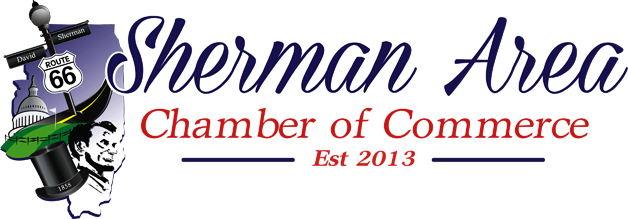 Tentative Executive Board AgendaFebruary 6, 2019 at 11:30 amSherman Public LibraryWelcome & IntroductionsRoll CallSet the AgendaOld BusinessSecretaryApproval of MinutesTreasurerAccount ReportsChecking Account SignaturesExecutive Assistant ReportOld BusinessVIP/Honoraria Member AED DonationEventsFebruary 7, Member Breakfast March 7, Meet the Candidates ForumNew BusinessEd Legner reviewing Insurance CoverageItems added to the agendaAdjournNext scheduled meeting is in March 6, 2019 for 11:30am at the Sherman Public Library. Members and the public are encouraged to attend.